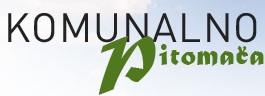 Komunalno Pitomača d.o.o., 33405 Pitomača		           www.komunalno-pitomaca.hr  Matični broj: 0533904		e-mail: info@komunalno-pitomaca.hrOIB: 17466734943                                                                              	                                       Tel.: 033/782-202      Fax.:033/783-501IBAN: HR3124020061100023702                                                                                                                                                         Cjenik javne usluge sakupljanja komunalnog otpadaza područje  Općine PitomačaTemeljem Zakona o gospodarenju otpadom (N.N. broj: 84/2021.), Odluke Općine Pitomača o načinu pružanja javne usluge prikupljanja komunalnog otpada na području općine Pitomača te Suglasnosti načelnika Općine Pitomača na prijedlog cjenika javne usluge sakupljanja komunalnog otpada Komunalno Pitomača d.o.o. donosi ovaj cjenik.Strukturu cijene javne usluge čini: cijena obvezne minimalne javne usluge (MJU) i cijena javne usluge za količinu predanog miješanog komunalnog otpada (C), a određuje se prema izrazu:CJU = MJU + C  odnosno  C=JCV x BP x UKorisnici kategorija kućanstvo:FIKSNI TEČAJ KONVERZIJE  1 EURO = 7,53450 kn* korisnici iz kategorije kućanstvo, obiteljske kuće, ukoliko kompostiraju biootpad.Korisnici kategorija nije kućanstvo:FIKSNI TEČAJ KONVERZIJE  1 EURO = 7,53450 knUgovorna kazna:      Ugovornu kaznu određenu Odlukom Općine Pitomača o načinu pružanja javne usluge prikupljanja komunalnog otpada na području općine Pitomača korisnik javne usluge dužan je platiti davatelju javne usluge u slučaju kad je postupio protivno Ugovoru.  kad u Izjavi o korištenju javne usluge ili zahtjevu za izmjenu Izjave unese lažne podatke (300,00 kuna=39,82 EUR);kad ne predaje otpad davatelju javne usluge (ne zaduži spremnik za miješani komunalni otpad i/ili izjavljuje da trajno ne koristi nekretninu) a na temelju podataka očitanja mjernih uređaja za potrošnju električne energije, plina, pitke vode ili na drugi način davatelj javne usluge nepobitno utvrdi da korisnik javne usluge ipak koristi nekretninu (500,00 kuna=66,36 EUR);kad odlaže otpad pored spremnika ne koristeći odgovarajuće vrećice s logotipom davatelja javne usluge u slučaju većih količina smeća ( 100,00 kuna=13,27 EUR);kad ne dopusti ovlaštenim osobama davatelja javne usluge pristup svojoj nekretnini i nadzor kompostera za biootpad, ukoliko koristi mogućnost kompostiranja biootpada (200,00 kuna=26,54 EUR);kad u spremnik za reciklabilni otpad odlaže otpad druge vrste od one koja se smije odlagati u taj spremnik sukladno dobivenim uputama (200,00 kuna=26,54 EUR);kad u spremnik za miješani komunalni otpad ili u spremnik za biootpad odlaže opasne tvari, problematični otpad ili otpad koji se može reciklirati, a koji nije prikladan za odlaganje u spremnik za biootpad, odnosno spremnik za miješani komunalni otpad (200,00 kuna=26,54 EUR);kad ošteti ili uništi spremnik za otpad (300,00 kuna=39,82 EUR);kad odjavi javnu uslugu, a dokazano je da se nekretnina koristi; ili nekretnina se ne koristi, a nije dostavljen dokaz – obračun potrošnje vode ili obračun električne energije odabranog isporučitelja (500,00 kuna=66,36 EUR);kad odbacuje otpad nepropisno u okoliš ili na javne površine (500,00 kuna=66,36 EUR);kad spaljuje otpadne materijale u peći ili na otvorenom, osim ako se radi o čistom otpadnom papiru za potpalu, suhom sirovom otpadnom drvu koje nije tretirano nikakvim opasnim tvarima ili drugom osušenom otpadnom biljnom materijalu pogodnom za loženje (500,00 kuna=66,36 EUR). Iznos ugovorne kazne iskazan je sa Pdv-om.	Kad više korisnika javne usluge koristi zajednički spremnik, nastalu obvezu plaćanja ugovorne kazne, u slučaju kad se ne utvrdi odgovornost pojedinog korisnika javne usluge, snose svi korisnici javne usluge koji koriste zajednički spremnik, sukladno udjelima u korištenju zajedničkog spremnika.	Davatelj javne usluge neće naplatiti ugovornu kaznu već će izdati pisanu opomenu ako procijeni da korisnik javne usluge nije postupio u namjeri počinjenja prekršaja, već je prekršaj počinjen zbog neinformiranosti korisnika ili u slučaju kad je prekršaj počinjen prvi puta.Za odvoz vrsta i količina otpada koje nisu predviđene u javnoj usluzi primjenjuje se Cjenik komunalnih usluga Komunalnog Pitomača d.o.o..Ovaj cjenik se primjenjuje za sve kategorije od 01.03.2022. godine.Cijene su preračunate prema fiksnom tečaju konverzije 1 EURO = 7,53450 knU Pitomači, 01.09.2022. godine.Komunalno Pitomača d.o.o.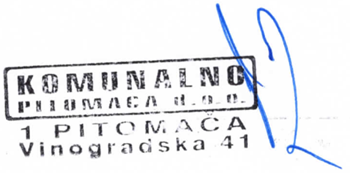 Rbr.NazivIznosPDV 13%UkupnoEUROcijena obvezne minimalne javne  (MJU) naplaćuje se svaki mjeseccijena obvezne minimalne javne  (MJU) naplaćuje se svaki mjeseccijena obvezne minimalne javne  (MJU) naplaćuje se svaki mjeseccijena obvezne minimalne javne  (MJU) naplaćuje se svaki mjeseccijena obvezne minimalne javne  (MJU) naplaćuje se svaki mjesec1.Cijena obavezne minimalne javne usluge – bez umanjenja47,506,1753,677,122.Cijena obavezne minimalne javne usluge – sa umanjenjem*38,505,0043,505,77Varijabilni dio cijene naplaćuje se po odvozu 0,0959 kn/lit.Varijabilni dio cijene naplaćuje se po odvozu 0,0959 kn/lit.Varijabilni dio cijene naplaćuje se po odvozu 0,0959 kn/lit.Varijabilni dio cijene naplaćuje se po odvozu 0,0959 kn/lit.0,013.Cijena za 60 litara predanog miješanog komunalnog otpada, jednočlana kućanstva5,750,756,500,86Cijena za 80 litara predanog miješanog komunalnog otpada, dvočlana kućanstva7,671,008,671,15Cijena za 120 litara predanog miješanog komunalnog otpada,Kućanstva sa tri i više članova11,511,4913,001,734.Cijena za 240 litara predanog miješanog komunalnog otpada23,022,9826,003,455.Cijena za 1100 litara predanog miješanog komunalnog otpada (stanovi u zgradama)105,4313,7119,1315,816.Vreća sa logotipom davatelja usluge za dodatne količine miješanog komunalnog otpada11,511,4913,001,73Rbr.NazivIznosPDV 13%UkupnoEURO1.Cijena obavezne minimalne javne usluge 62,008,0670,069,30Varijabilni dio cijene naplaćuje se po odvozu, 0,1254 kn/lit.Varijabilni dio cijene naplaćuje se po odvozu, 0,1254 kn/lit.Varijabilni dio cijene naplaćuje se po odvozu, 0,1254 kn/lit.Varijabilni dio cijene naplaćuje se po odvozu, 0,1254 kn/lit.0,022.Cijena za 120 litara predanog miješanog komunalnog otpada15,051,9517,002,263.Cijena za 240 litara predanog miješanog komunalnog otpada30,103,934,004,514.Cijena za 1100 litara predanog miješanog komunalnog otpada137,8317,92155,7520,675.Vreća sa logotipom davatelja usluge za dodatne količine miješanog komunalnog otpada11,511,4913,001,73